CriticasApreciosC1. El jefe dijo que continúas haciendo esto sin prestar atencion a los detalles cuando te comunicas con los clientes, Perderás muchos clientes.Enfoque diferente：  -Puede trabajar más duro, ser más serio y cuidadoso al comunicarse con los clientes, sus clientes serán más.A1.He leído el libro “EL TIEMPO ENTRE COSTURAS ”que me recomendó, en primer lugar muchas gracias, me gusta mucho, muy útil para el desarrollo de mi vida.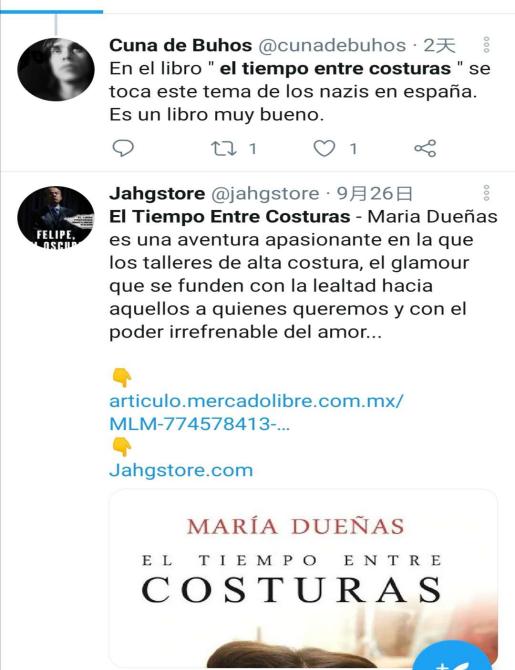 C2. Le dije a mi alumno que si tomas las cosas de otras personas cuando no lo sabían, al final los demas te odiarán.Enfoque diferente： -Aunque las cosas de otras personas son muy buenas, te gusta mucho,pero creo que tienes que pedir el consentimiento de los demás, así tendrás más amigos.A2. Creo que es genial que puedes insistir hacer yoga durante muchos años, tengo que aprender de ti como insistir a una cosa, esto también es muy útil para mi  carácter y mi cuerpo.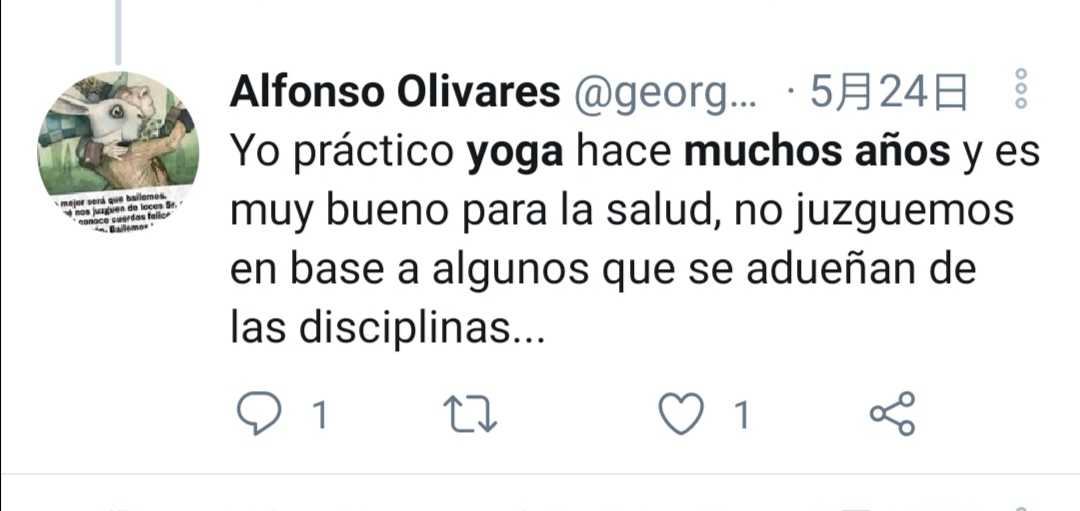 C3.Le dije a mi amiga que si faltas a clases a menudo en la escuela de idiomas, no aprobarás el examen,no puedes hablar español.Enfoque diferente：-Aunque yo sé que tienes muchas cosas importantes que hacer,podemos salir juntos el fin de semana,si puedes aprender español mejor, entonces te será más fácil salir a hacer cosas y comunicarte.A3.Gracias por la medicina china que me das, es muy efectivo para dormirme, finalmente no tengo insomnio.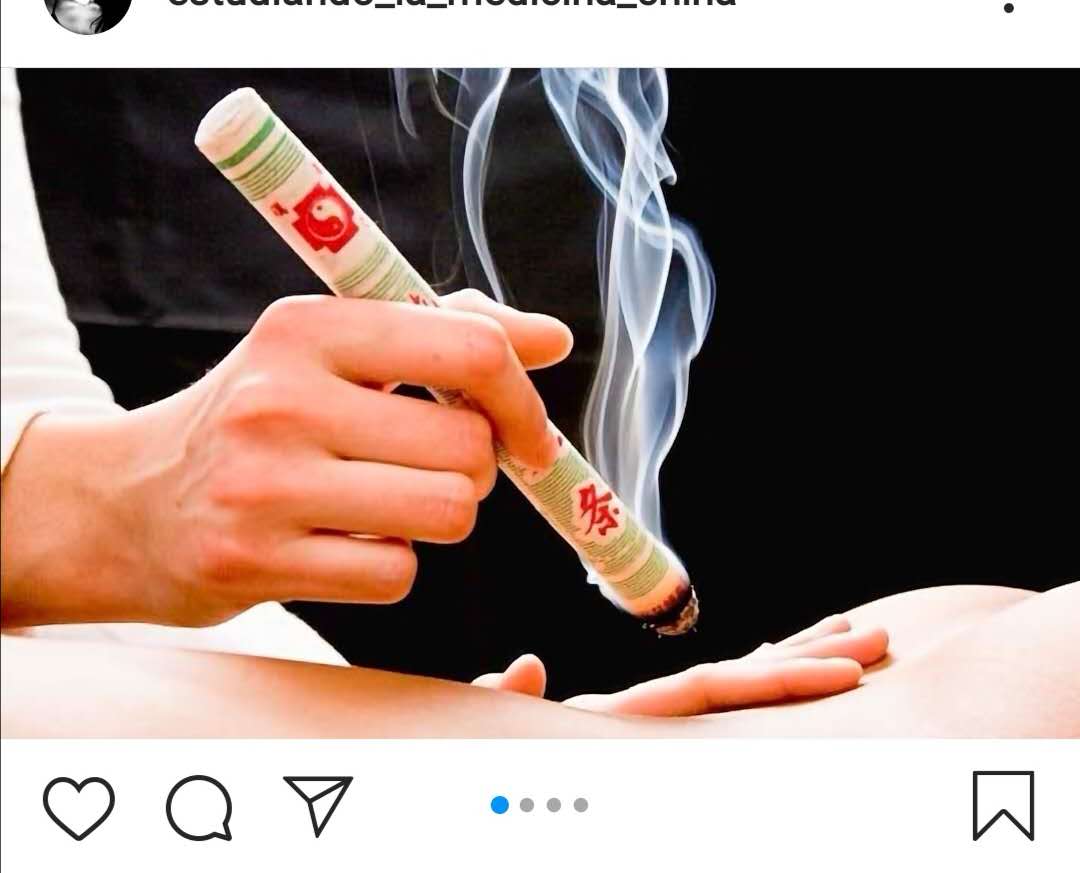 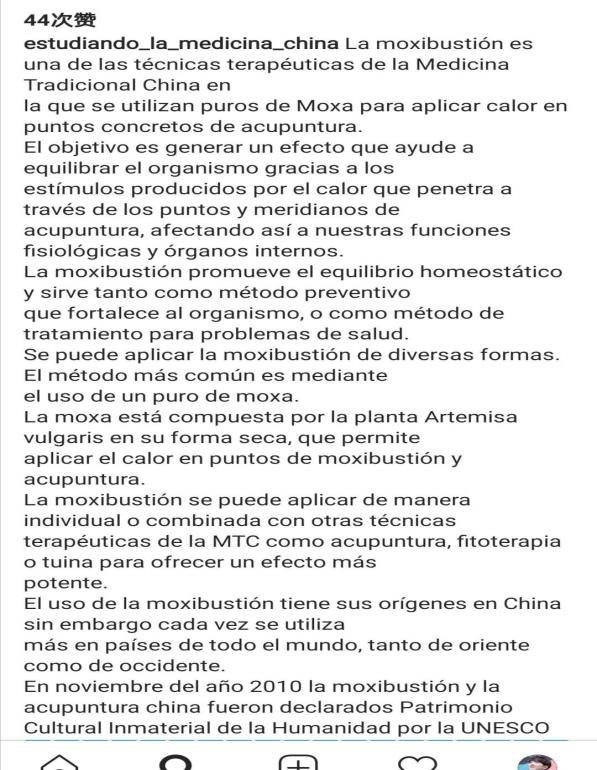 